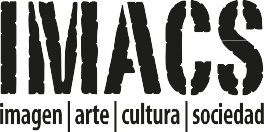 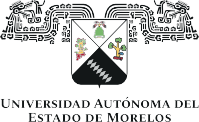 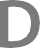 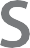 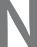 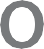 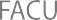 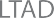 DOCTORADO EN IMAGEN, ARTE, CULTURA Y SOCIEDADSOLICITUD DE INGRESODoctorado en Imagen, Arte, Cultura y Sociedad / Facultad de Diseño UAEMAl semestre:Fecha de solicitud:Fecha de solicitud:NOMBRENOMBRENOMBREApellido paterno	Apellido materno	Nombre(s)Apellido paterno	Apellido materno	Nombre(s)Apellido paterno	Apellido materno	Nombre(s)CURPCURPCURPLugar de nacimientoLugar de nacimientoLugar de nacimientoForma migratoriaForma migratoriaForma migratoriaDOMICILIODOMICILIODOMICILIO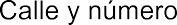 ColoniaMunicipioMunicipioEstado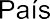 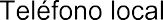 CelularCelular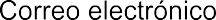 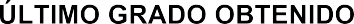 Licenciatura en:Licenciatura en:Licenciatura en: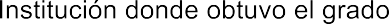 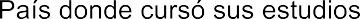 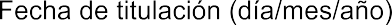 Promedio obtenidoRECEPCIÓN DE SOLICITUD (Sello)RECEPCIÓN DE SOLICITUD (Sello)RECEPCIÓN DE SOLICITUD (Sello)